								Name___________________________								Due Date________________________								Hour____________________________Function Rules, Tables, and Graphs Homework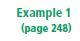 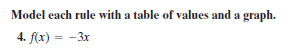 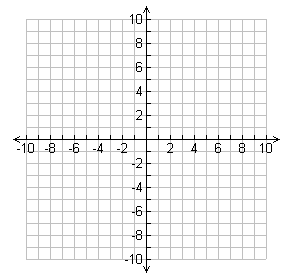 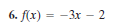 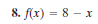 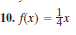 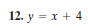 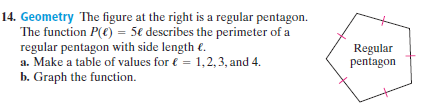 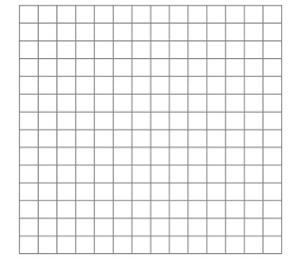 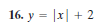 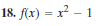 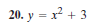 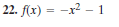 xf(x) = - 3x(x, f(x))-101xf(x) = -3x – 2(x, f(x))-2-101xf(x) = 8 – x(x, f(x))0248xf(x) =  x(x, f(x))-2024xy = x + 4(x, y)-3-2-101lP(l) = 5l(l, P(l))1234xy =  + 2(x, y)-2-1012xf(x) = x2 - 1(x, f(x))-2-1012xy = x2 + 3(x, y)-2-1012xf(x) = - x2 – 1(x, f(x))-2-1012